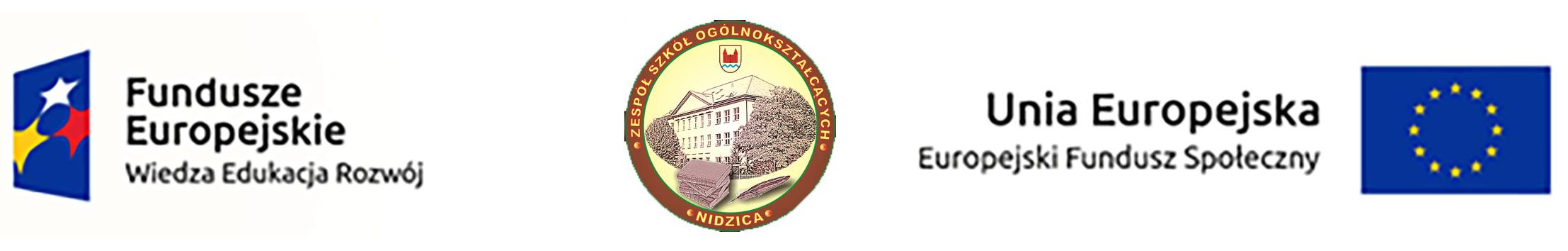 Scenariusz lekcji historii z wykorzystaniem  języka angielskiego  w klasie II gimnazjumTemat: Renesans w PolsceCele lekcjiPo zakończonych zajęciach uczeńpamięta:a. najważniejszych polskich przedstawicieli Odrodzeniab.  cechy charakterystyczne  stylu renesansowegoc. wybrane zabytki sztuki renesansowej na ziemiach polskichd. wybrane polskie pojęcia w języku angielskimrozumie:a.  wpływ kultury włoskiej na ukształtowanie się Renesansu w Polsceb.  znaczenie odkrycia Mikołaja Kopernika  potrafi:a. ocenić wkład Polaków w rozwój cywilizacyjny Europyb. wskazać cechy stylu gotyckiegoc. podać przykłady zabytków architektury gotykuŚrodki dydaktyczne:-podręcznik: Śladami przeszłości, Podręcznik do klasy II gimnazjum-autor Stanisław Roszak-zeszyt Ćwiczeń do klasy drugiejPRZEBIEG LEKCJI1.Uczniowie przypominają co oznacza pojęcie Renesans, wymieniają wybitnych przedstawicieli włoskiego Odrodzenia.2. Nauczyciela omawia w jaki sposób  kultura włoska wpłynęła na  Odrodzenie w Polsce a. młodzież wyjeżdżająca na studia do Włoch przywoziła do kraju zainteresowanie kulturą świata starożytnego b. zasługi królowej Bonyc.  ożywiony handel Polski z Europą Zachodnią 3. Następnie nauczyciel wypisuję na tablicy kilka angielskich terminów związanych z tematem lekcji. Uczniowie na podstawie wiedzy własnej i pomocy nauczyciela dopisują polskie znaczenia. culture-Golden age-Science-Art.-Literature-Royal Castle-Astronomy-VegetablesFashion-4.Na podstawie zdjęć w podręczniku  omawiamy charakterystyczne cechy architektury Renesansu i podajemy przykłady zabytków:-Wawel-dziedziniec otoczony -Kaplica Zygmuntowska-Zamość5.Najważniejsze postacie polskie odrodzenia  Nauczyciel dzieli klasę na kilkuosobowe zespoły wyszukujące w podręczniku informacje o     wybitnych przedstawicielach Renesansu w Polsce. Uczniowie przedstawiają efekty swojej pracy w formie tabeli. Dadatkowo, zadaniem uczniów jest przyporządkowanie do danej postaci odpowiednich angielskich terminów podanych wcześniej.6.Podsumowanie.Nauczyciel zadaję kilka pytań dotyczących lekcji.TwórcaNajważniejsze osiągnięciaAngielskie terminyBona SforzaMikołaj RejJan KochanowskiAndrzej FryczModrzewskiMikołaj Kopernik